Remote Learning                 Year: 5               Week beginning: 27.06.22            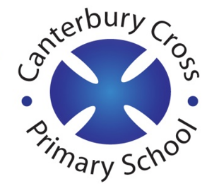 Email address to return completed work to: 5Q  remotelearning5q@cantcros.bham.sch.uk  5H  remotelearning5h@cantcros.bham.sch.uk  Day 1:Subject:Day 1:Literacy To generate verbs and adverbs to describe a setting https://classroom.thenational.academy/lessons/to-generate-verbs-and-adverbs-to-describe-a-setting-cctkjd Day 1:MathsRepresenting Decimalshttps://classroom.thenational.academy/lessons/representing-decimals-c9gpat Day 1:Foundation subjectCreate surfaces to be used for collage (in next lesson)https://classroom.thenational.academy/lessons/create-surfaces-to-be-used-for-collage-in-next-lesson-crt3cd Day 1:PE linkPE with Joe Wickshttps://www.youtube.com/watch?v=tSi2ix1i180Day 2:Subject:Day 2:Literacy To practise and apply knowledge of suffixes: -able and -ible, including test https://classroom.thenational.academy/lessons/to-practise-and-apply-knowledge-of-suffixes-able-and-ible-including-test-cmwkcd Day 2:MathsMultiplying and dividing decimals by 10,100,1000https://classroom.thenational.academy/lessons/multiplying-and-dividing-decimals-by-101001000-6gvk2r Day 2:Foundation subjectHow do Hindus express their faith today?https://classroom.thenational.academy/lessons/how-do-hindus-express-their-faith-today-c8tk8c Day 2:PE linkPE with Joe Wickshttps://www.youtube.com/watch?v=tSi2ix1i180Day 3:Subject:Day 3:Literacy To practise using non-finite clauses https://classroom.thenational.academy/lessons/to-practise-using-non-finite-clauses-64v6ad Day 3:MathsDeriving decimal addition and subtraction factshttps://classroom.thenational.academy/lessons/deriving-decimal-addition-and-subtraction-facts-6gu30c Day 3:Foundation subjectGraphical notation and Djembe rhythms https://classroom.thenational.academy/lessons/graphical-notation-and-djembe-rhythms-6djk8c Day 3:PE linkYoga timehttps://www.youtube.com/watch?v=Td6zFtZPkJ4Day 4:Subject:Day 4:Literacy To write the opening https://classroom.thenational.academy/lessons/to-write-the-opening-cru30r Day 4:Day 4:MathsAdding decimalshttps://classroom.thenational.academy/lessons/adding-decimals-70t62r Day 4:Foundation subjectWhy do birds lay eggs? https://classroom.thenational.academy/lessons/why-do-birds-lay-eggs-69j3jt Day 4:PE link Can you keep up with the work out?https://www.youtube.com/watch?v=QphRMalB_LMDay 5:Subject:Day 5:Literacy To infer meaning from images https://classroom.thenational.academy/lessons/to-infer-meaning-from-images-c9gk2c Day 5:MathsSubtracting decimalshttps://classroom.thenational.academy/lessons/subtracting-decimals-69jpat Day 5:Foundation subjectFireproof https://classroom.thenational.academy/lessons/fireproof-64t3er Day 5:PE linkKids workouthttps://www.youtube.com/watch?v=pnKCGY9ZocA&list=PLyCLoPd4VxBvPHOpzoEk5onAEbq40g2-k&index=7 